   DIANE HANAN, D.D.S, LLC115 East 61st Street, Second Floor                                                                                                                                                                                                                   New York, New York 10065             Telephone (212) 308-5898 Fax (212) 308-5939                                                                   hanan.ortho@verizon.net •www.drdianehanan.com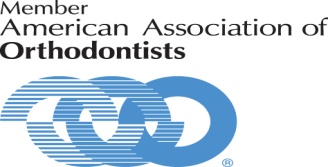 ORTHODONTICS AND DENTOFACIAL                            ORTHOPAEDICS FOR ADULTS & CHILDREN                    Patient InformationFirst Name: ______________________________________ Last Name: ___________________________ Middle Initial: __________Address: _______________________________________ City: ______________________ State: _____________ Zip _____________Home Phone: ___________________________ Cell Phone: ______________________ Work Phone: ___________________ Ext: ___Sex: □ Female □ Male            DOB: ______________________ Age: ___________   Marital Status: ___________________________Email: _________________________________________________________      Social Security: __ __ __- __ __- __ __ __ __Who referred you to Dr. Hanan? ____________________________________________Pharmacy InformationPharmacy Name: _________________________________________	Pharmacy Phone # ______________________________________Address: _______________________________________ City: ______________________ State: _____________ Zip _______________Responsible Party (If someone other than patient or if patient under 18 years of age)First Name: ______________________________________ Last Name: ___________________________ Middle Initial: __________Address: _______________________________________ City: ______________________ State: _____________ Zip _____________Home Phone: ___________________________ Cell Phone: ______________________ Work Phone: ___________________ Ext: ___Sex: □ Female □ Male            DOB: _________________ Age: ___________   Emergency ContactFirst Name: ______________________________________ Last Name: ________________________ Middle Initial: __________Home Phone: ___________________________ Cell Phone: ______________________ Work Phone: ___________________ Ext: ___Primary Insurance Information (Dental)Name of Insured: ______________________________________________ Relationship to Patient: ________________________Social Security or ID # _________________________________     Group # ________________ DOB: ______________________	Name of Employer: __________________________________________ Name of Insurance Company: _____________________________Secondary Insurance Information (Dental, if applicable) Name of Insured: ______________________________________________ Relationship to Patient: ________________________Social Security or ID # _________________________________     Group # ________________ DOB: ______________________	Name of Employer: __________________________________________ Name of Insurance Company: _____________________________                                                                    Dental HistoryReason for Today’s Visit: __________________________________________________________________________________________Date of last dental care: ___________________________    Date of last dental x-ray: _____________________________Former or current dentist: _____________________________   Do you floss? □ No □Yes If so how often: _____________ How often do you brush: _________________            Are you a Mouth Breather?  □ No □Yes           Do you snore?   □ No □Yes    Have you ever been diagnosed with TMJ? □ No □Yes   Have you ever been part of a sleep study? □ No □Yes If so when ________________ Dr’s Name:_____________________Have you ever had molds of your teeth taken before? □ No □Yes    	On a scale of 1-10 please rate your Gag Reflex (1 being NO Gag reflex and 10 being a hypersensitive Gag reflex)   _____________ Check all that apply:Is there anything else you would like to tell us that we haven’t already asked? ________________________________________________________________________________________________________________________________________________________________________________________________________________________________________________________________________________________________________________________ Is there anything we can do to make your visit more comfortable? _________________________________________________________________________________________________________________________________________________________________________________________________________________________________________________________________________________________________________________________________________________________                                                       Medications and Allergies Are you currently taking any Medications?	□ No □Yes If Yes:                     Name 		                              Dosage                                      How Often/ How LongAre you Allergic to any Food or Medication?_______________________________________________________________________________________________________________________________________________________________________________________________________________________Do you have Seasonal Allergies? □ No □Yes    Explain, ___________________________________Are you Allergic to □ Aspirin □ Epinephrine □ Latex □Sulfa □Other materials ____________________________________                                                                   Medical HistoryPhysician’s Name: ___________________________________ Date of Last Visit: ______________________Have you ever had any serious illnesses or operations? □ No □Yes    If yes, describe: ______________________________________________________________________________________________Have you ever had a blood transfusion?  □ No □Yes    If yes, please give approximate dates ______________________________Women Only:  Are you pregnant? □ No □Yes    How Many Months ________________   Are you nursing? □ No □Yes    Are you taking birth control? □ No □Yes    Have you ever taken any medication from a group of drugs collectively referred to as “FEN-PHEN?” These include combinations of Ionimin, Adipex, Fastin (brands of phentermine), Pondimin (Fenfluramine) and Redux (Dexfenfluramine) □ No □Yes   Check if you have or even had any of the following: Other: __________________________________________________________________________________________                                                                                                       AuthorizationI certify that I, and/or my dependent(s), have insurance coverage with ____________________________ and assign directly to 							       		      Name of Insurance Company(ies)Dr. ___________________________ all insurance benefits, if any, otherwise payable to me for services rendered. I understand that I am financially responsible for all charges whether or not payed by insurance. I authorize the use of my signature on all insurance submissions. The above- named dentist may use my health care information, and may disclose such information to the above named insurance company(ies) and their agents for the purpose of obtaining services and the determining insurance benefits or the benefits payable for related services. This consent will end when my current treatment plan is completed or 1(one) year from the date signed below. ____________________________________________________				___________________               Signature of Patient, Parent, Gaurdian or Personal Representative 					 Date____________________________________________________				___________________      Please Print Name of Patient, Parent, Gaurdian or Personal Representative 			                         Relationship to Patient                               Payment is due in full at time of treatment unless prior arrangements have been approved □Bad breath□GERD□Sensitivity when biting□Bleeding gums□Grinding teeth□Sensitivity to Cold□Clenching Teeth□Headaches□Sensitivity to Hot□Clicking Jaw□Jaw Pain□Sensitivity to Sweet□Popping Jaw□Loose teeth or broken filling□Sleep Apnea□Food collection between your      teeth□Periodontal treatment□Sores or growths in your mouthAnemiaCirculatory ProblemsHeart MurmurMSSwelling of feet or anklesArthritis, RheumatismCortisone Treatments Heart ProblemsPacemakerThyroid ProblemsArtificial Heart Valves Cough, Persistent HemophiliaParkinson DiseaseTobacco HabitArtificial JointsCough up BloodHepatitis A, B, CRadiation TreatmentTonsillitisAsthmaCrohn’s DiseaseHigh Blood PressureRespiratory DiseaseTuberculosisBack ProblemsDiabetesHIV/ AIDSRheumatic FeverUlcerBlood DiseaseEpilepsyJaw PainScarlet FeverVenereal DiseaseCancerFaintingKidney DiseaseShortness of breathChemical DependencyGlaucomaLiver DiseaseSkin RashChemotherapyHeadachesMitral Valve ProlapseStroke